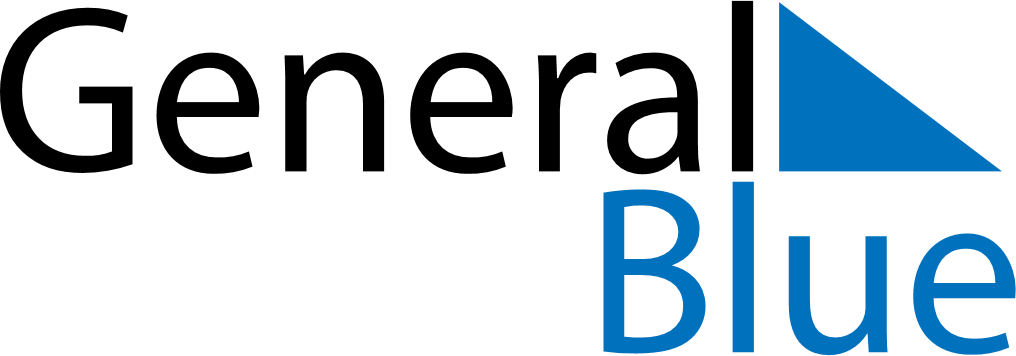 April 2020April 2020April 2020BurundiBurundiSundayMondayTuesdayWednesdayThursdayFridaySaturday1234567891011Ntaryamira Day12131415161718192021222324252627282930